Presidential Elections& Partisan PoliticsFirst Party SystemDemocratic-Republicans vs. FederalistsFirst Party SystemDemocratic-Republicans vs. FederalistsFirst Party SystemDemocratic-Republicans vs. FederalistsFirst Party SystemDemocratic-Republicans vs. FederalistsYearCandidatesWinnerSignificance1800Thomas Jefferson (Democratic Republican)John Adams (Federalist)Thomas Jefferson (DR)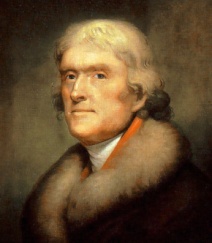 1816James Monroe (National Republican)James Monroe (NR)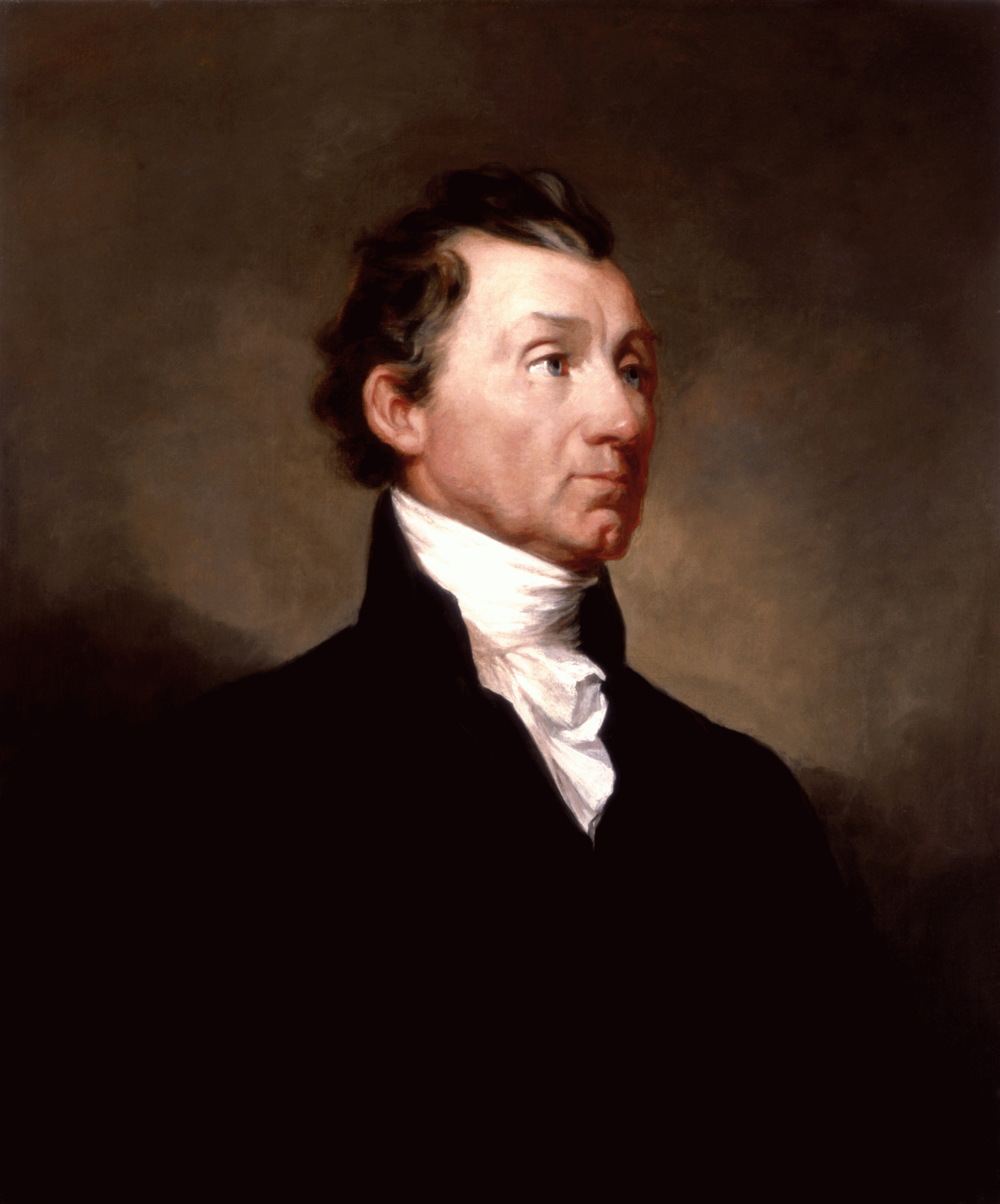 1824John Q. Adams (National Republican)Andrew Jackson (National Republican)Henry Clay (National Republican)John Q. Adams (NR)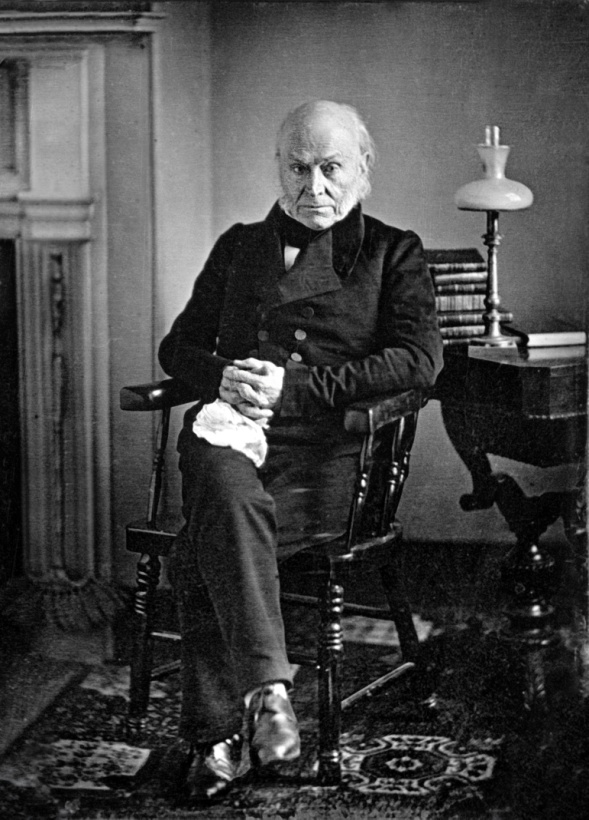 Second Party SystemJacksonian Democrats vs. WhigsSecond Party SystemJacksonian Democrats vs. WhigsSecond Party SystemJacksonian Democrats vs. WhigsSecond Party SystemJacksonian Democrats vs. WhigsYearCandidatesWinnerSignificance1828Andrew Jackson (Democrat)John Quincy Adams (National Republican)Andrew Jackson (D)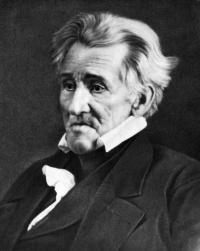 1844James K. Polk (Democrat)Henry Clay (Whig)James K. Polk (D)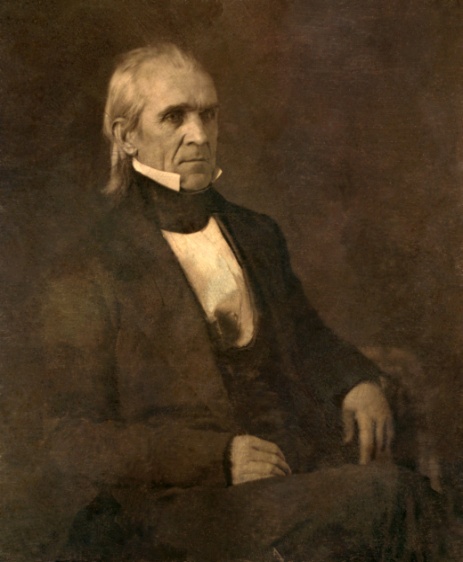 Third Party SystemDemocrats & RepublicansThird Party SystemDemocrats & RepublicansThird Party SystemDemocrats & RepublicansThird Party SystemDemocrats & RepublicansYearCandidatesWinnerSignificance1860Abraham Lincoln (Republican)Stephen Douglas (Northern Democrat)John Breckinridge (Southern Democrat)John Bell (Constitutional Union)Abraham Lincoln (R)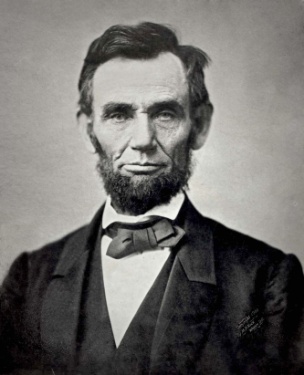 1876Rutherford Hayes (Republican)Samuel Tilden (Democrat)Rutherford Hayes (R)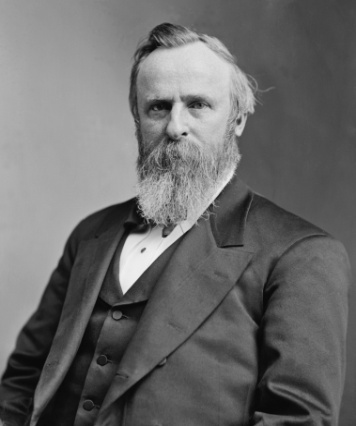 Fourth Party SystemPopulism, Progressivism & the Roaring TwentiesFourth Party SystemPopulism, Progressivism & the Roaring TwentiesFourth Party SystemPopulism, Progressivism & the Roaring TwentiesFourth Party SystemPopulism, Progressivism & the Roaring TwentiesYearCandidatesWinnerSignificance1896William McKinley (Republican)William J. Bryan (Democrat & Populist)William McKinley (R)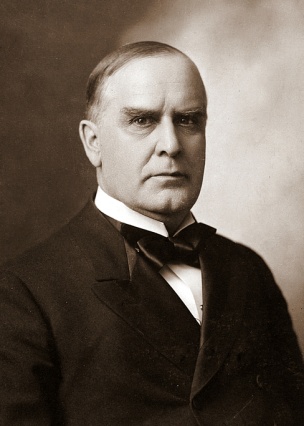 1912Woodrow Wilson (Democrat)Theodore Roosevelt (Progressive “Bull Moose” Republican)William Taft (Republican)Woodrow Wilson (D)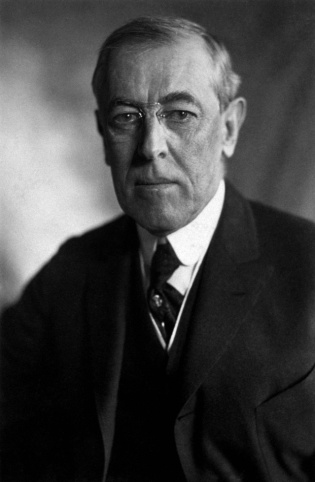 1916Woodrow Wilson (Democrat)Charles Evans Hughes (Republican)Woodrow Wilson (D)1920Warren Harding (Republican)James Cox (Democrat)Warren G. Harding (R)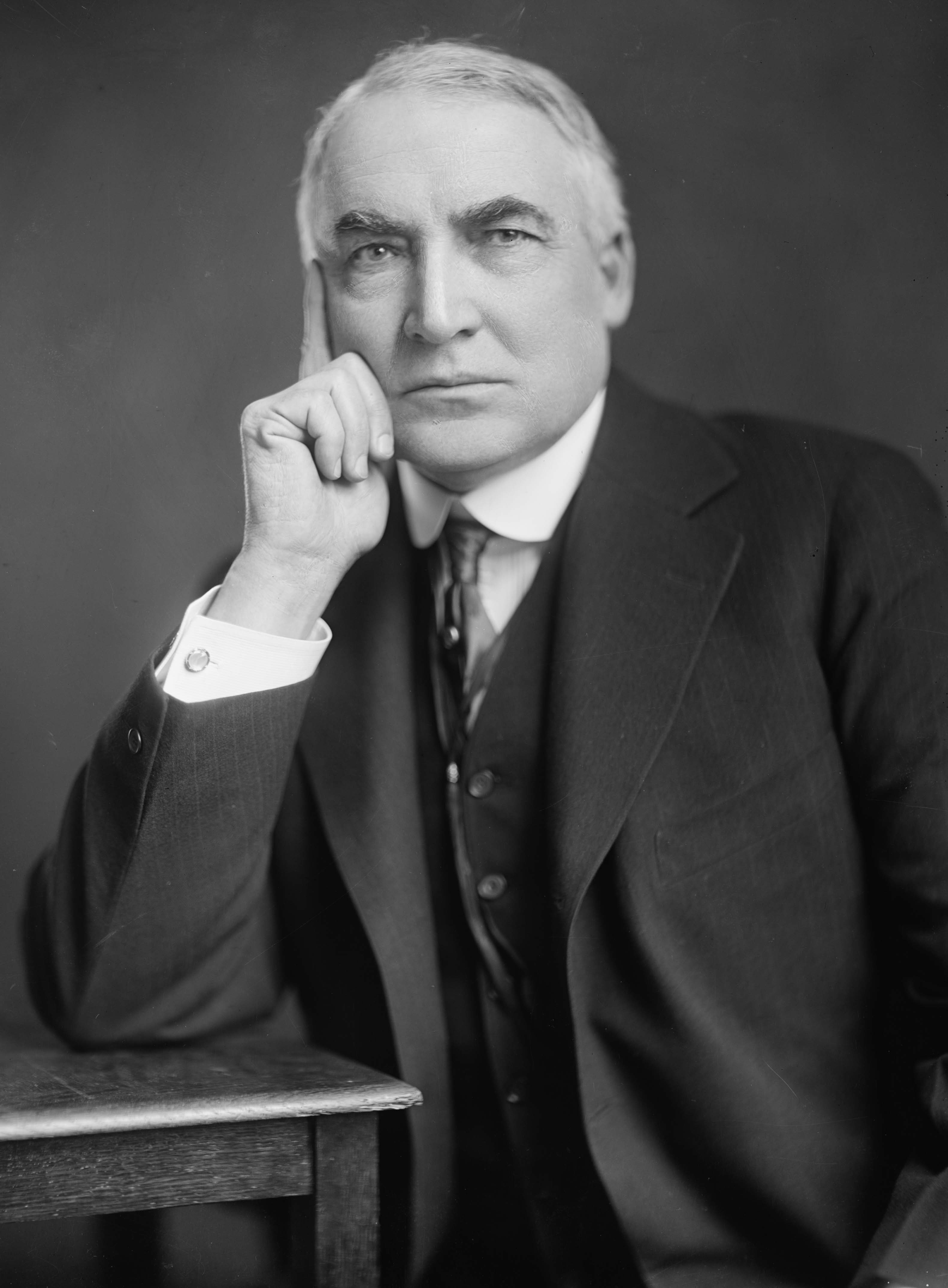 1928Herbert Hoover (Republican)Al Smith (Democrat)Herbert Hoover (R)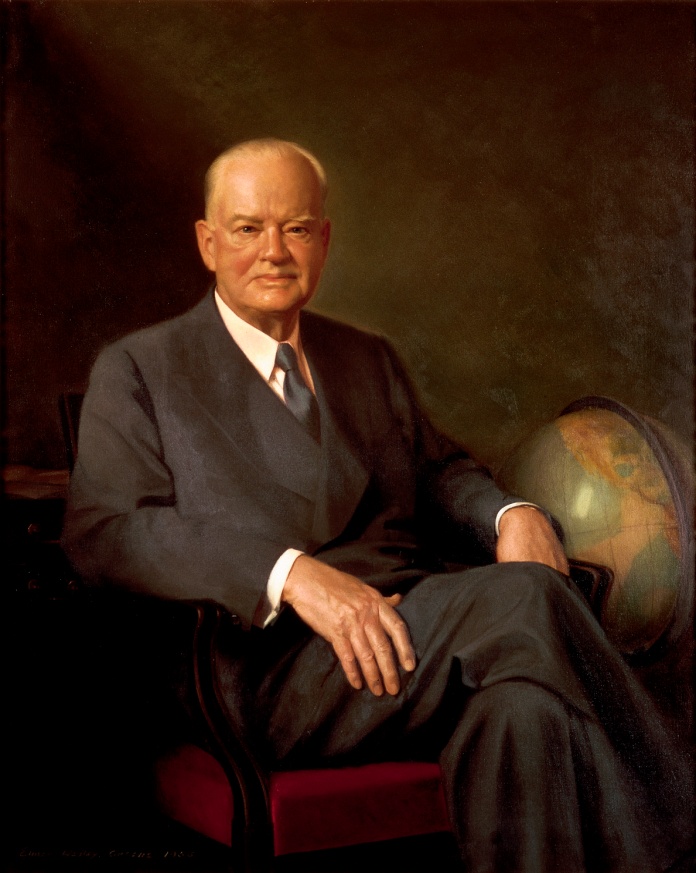 Fifth Party SystemNew Deal LiberalismFifth Party SystemNew Deal LiberalismFifth Party SystemNew Deal LiberalismFifth Party SystemNew Deal LiberalismYearCandidatesWinnerSignificance1932Franklin Roosevelt (Democrat)Herbert Hoover (Republican)Franklin Roosevelt (D)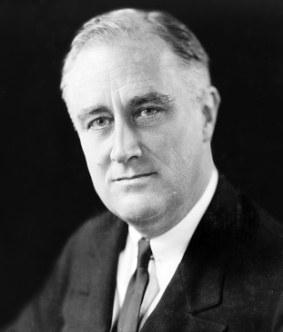 1940Franklin Roosevelt (Democrat)Wendell Willkie (Republican)Franklin Roosevelt (D)1948Harry Truman (Democrat)Thomas Dewey (Republican)Strom Thurmond (Southern Democrat/ “Dixiecrat”)Harry Truman (D)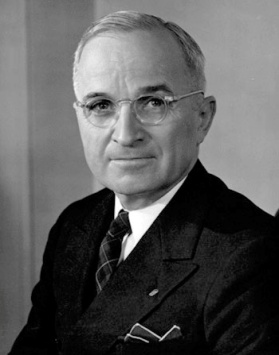 1960John F. Kennedy (Democrat)Richard Nixon (Republican)John F. Kennedy (D)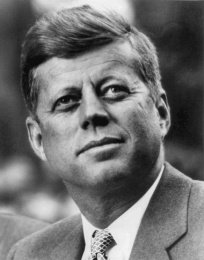 1964Lyndon Johnson (Democrat)Barry Goldwater (Republican)Lyndon Johnson (D)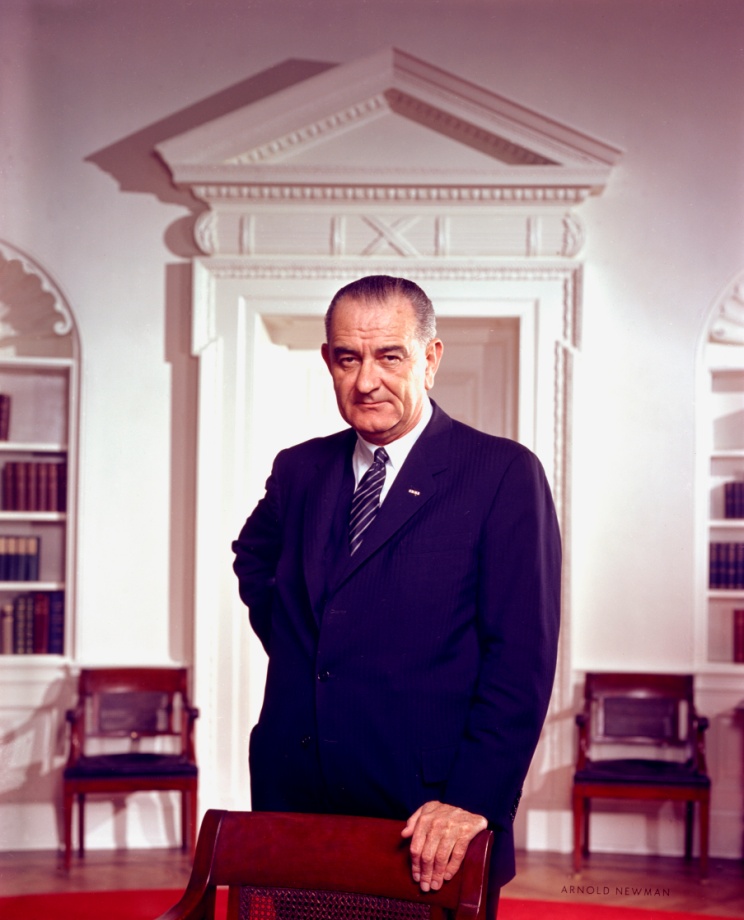 Sixth Party SystemRepublican ConservatismSixth Party SystemRepublican ConservatismSixth Party SystemRepublican ConservatismSixth Party SystemRepublican ConservatismYearCandidatesWinnerSignificance1968Richard Nixon (Republican)Hubert Humphrey (Democrat)George Wallace (American Independent)Richard Nixon (R)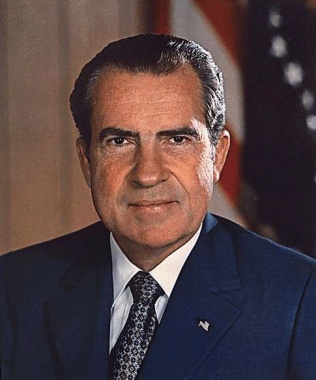 1980Ronald Reagan (Republican)Jimmy Carter (Democrat)John Anderson (Independent)Ronald Reagan (R)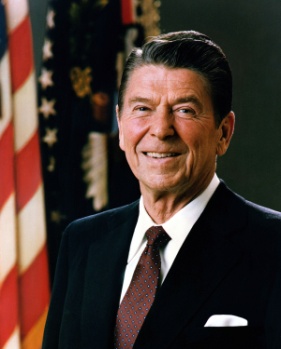 1992Bill Clinton (Democrat)George H.W. Bush (Republican)Ross Perot (Reform)Bill Clinton (D)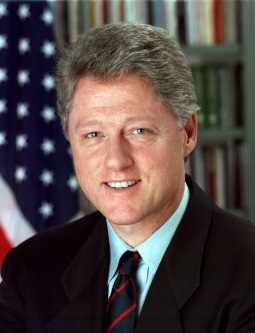 2000George W Bush (Republican)Al Gore (Democrat)Ralph Nader (Green)George W. Bush (R)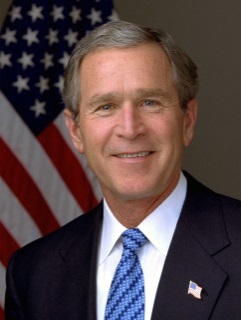 2008Barack Obama (Democrat)John McCain (Republican)Barack Obama (D)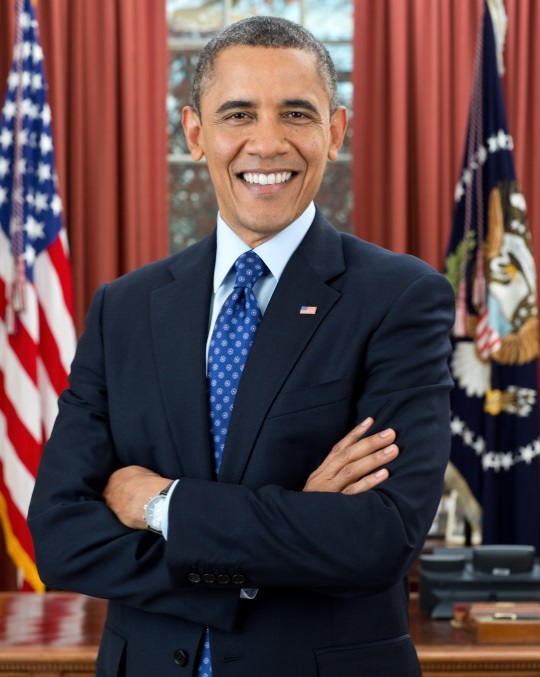 Presidential Election Turnout  (by % of Voting Age Population)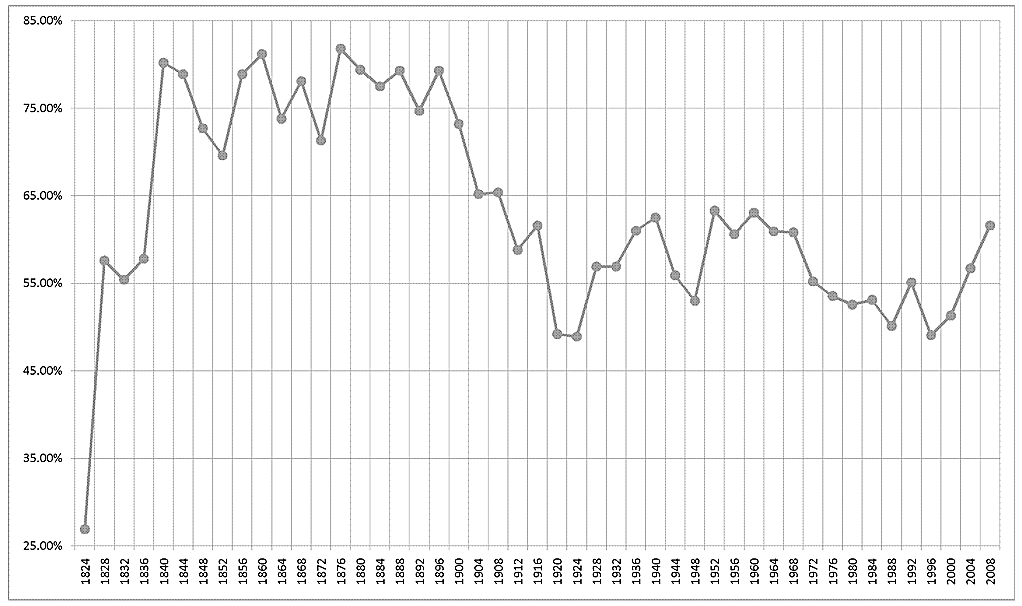 1824-1836: ________________________________________________________________________________________________________________________________________________________________1840-1896: ________________________________________________________________________________________________________________________________________________________________1964-1988: ________________________________________________________________________________________________________________________________________________________________